Art (Family Document)Instructional Plan for the Week of April 13- April 17, 2020Use Launchpad to access all curriculum apps.Use Launchpad to access all curriculum apps.Davis Digital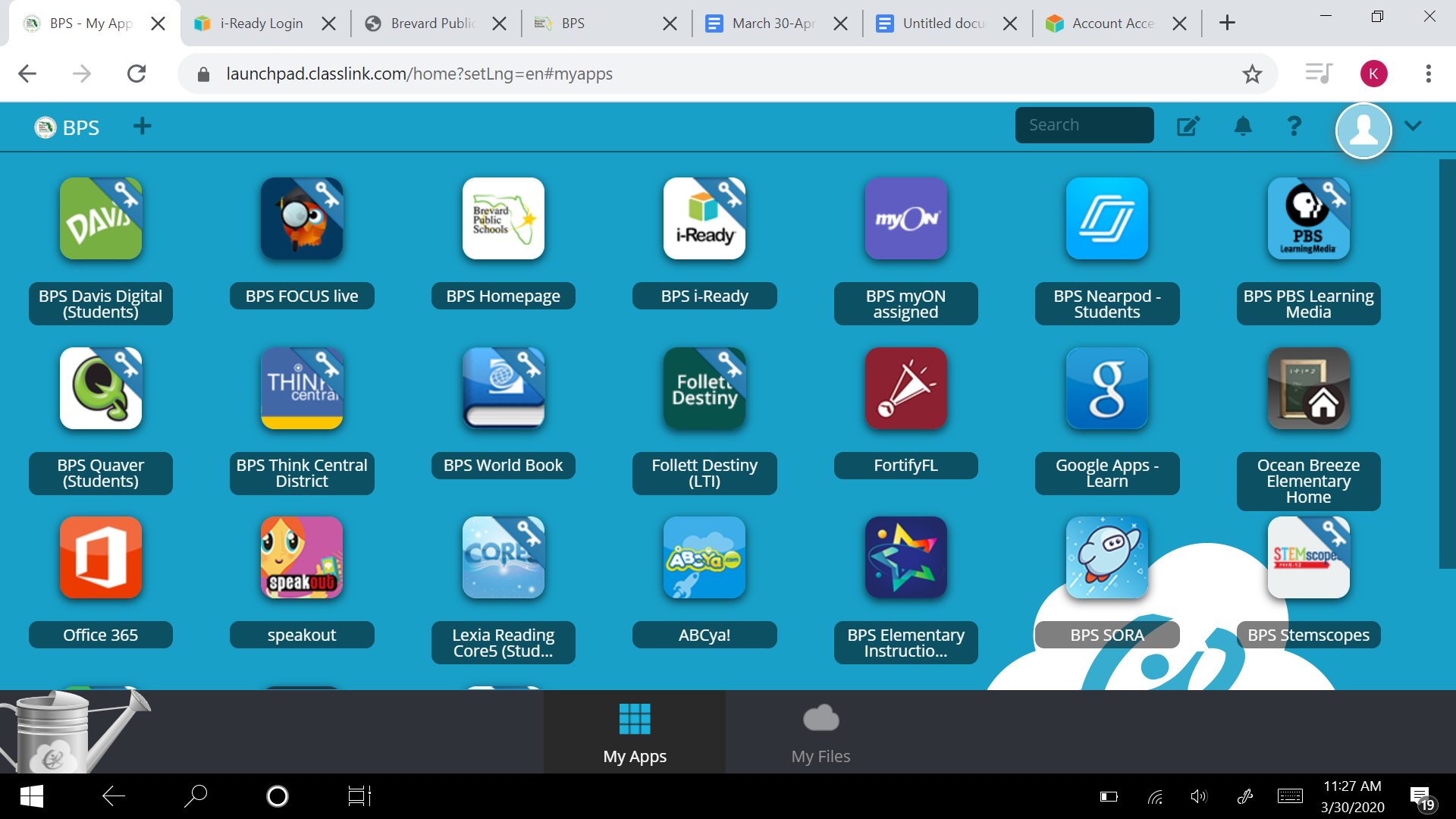 All students have access to our online Visual Art Textbooks. Take a moment to explore and read! Additional information for parents is available at https://www.davisart.com/Visual Art PreK-2 Toys Reimagined (Recycled Sculptures)Our Contemporary Artist of the Week is Caine. Caine is a 9 year-old from LA, who created his own cardboard arcade. Watch: Caine’s ArcadeWatch: Caine’s Arcade 2: From a Movie to a Movement DESIGN CHALLENGE (Complete 1) Option 1: Create a Game Using Recycled Materials Option 2: Create Your Favorite Toy Using Recycled Materials Check Out Our Virtual Event Page:https://cardboardchallenge.com/events/bps-virtual-cardboard-challenge/Please email photos of your creations to: Latraverse.Kristina@brevardschools.org Visual Art 3-6 ToysReimagined (Recycled Sculptures)Our Contemporary Artist of the Week is Caine. Caine is a 9 year old from LA, who created his own cardboard arcade.                   1. Watch: Caine’s Arcade             Watch: Caine’s Arcade 2: From a Movie to a Movement                  2. DESIGN CHALLENGE (Complete 1) Option 1: Create a Game Others Can Play Using Recycled Materials Option 2: Recreate Your Favorite ToyUsing Recycled Materials Check Out Our Virtual  Event Page:https://cardboardchallenge.com/events/bps-virtual-cardboard-challenge/Please email photos of your creations to: Latraverse.Kristina@brevardschools.orgOther Resources forArt Enrichment Watch: Caine’s Arcade Watch: Caine’s Arcade 2: From a Movie to a MovementThe Carle Museum: Transforming Space with Cardboard SculptureArtful Parent: Sculpture Ideas for Kids Barley & Birch: Calder Inspired Cardboard SculpturesCardboard Techniques: Cardboard Sculpture Techniques Supplemental Project (OPTIONAL)Create a Cardboard Sculpture without Glue (or Tape)-Cut Cereal boxes (or other thin cardboard into squares) -Cut a small slit in each side of the square -Build a sculpture using only the cut piecesNote: Your teacher may assign additional lessons.Note: Your teacher may assign additional lessons.